清華簡《五紀》“四冘”小議（首發）張雨絲、林志鵬復旦大學歷史系清華大學藏戰國竹書《五紀》簡19-21論“天紀”， 涉及天文術語“四冘”“四維”“四柱”，整理者已作了較好的復原，惟簡文釋讀尚存疑滯，今參考時賢之說，稍作討論。茲將此段簡文校讀如下：后曰：參聿（律）建神正向，仁爲四正：東冘（堪）、南冘（堪）、西冘（堪）、北冘（堪）。禮、愛成左：南唯（維）、北唯（維），東柱，東柱；義、忠成右：南唯（維）、北唯（維），西柱，西柱。成矩：建子、丑、寅、卯、辰、巳、午、未、申、酉、戌、亥。紀參成天之堵。“禮、愛成左”“ 義、忠成右”從方晟伊讀，“成矩”屬下，亦從其說。此段謂仁有東冘、南冘、西冘、北冘等“四正”，禮、愛成“左”，義、忠成“右”，而十二地支圍繞這個方形，形成“矩”。矩在早期文獻與圖像中通常作爲畫方正形的工具出現，呈折尺狀，然亦有以矩爲方形的用法，如《呂氏春秋·序意》“嘗得學黃帝之所以誨顓頊矣，爰有大圜在上，大矩在下”。“仁”，簡文原作“”，楚文字習見。程浩將此處“”改讀爲“信”，主要理由是從《五紀》中“”的詞義出發，認為簡文與“禮義愛忠”對舉的哲學範疇應該是“信”，且“仁”是儒家倫理的最高德行，但《五紀》中五德並舉時卻以“忠”統攝其他四德。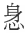 綜觀先秦、秦漢時期幾種以“五德”配“五行”或“五方”的文獻（見下表，按《五紀》所列順序排列），可以看出漢代以後受儒家“五常”說影響，五德條目趨於穩定，五行觀念中居於統攝地位的中央“土”，往往與“信”、“聖”（偶見“智”）相配，而從不與“仁”相配；“仁”穩定地配東方“木”，“信”大多配中央“土”，偶有出現於北方水位。因此，整理者將《五紀》居於非統攝地位的“”讀爲“仁”，也是合理的。《五紀》德目與五常不同，無“智”而有“愛”，無“信（或聖）”而有“中”，其中央位置取以“中”記寫之{忠}，{忠}又常被記寫爲从“中”从“心”，顯示出濃厚的數術色彩。“冘”，簡文原作“”，整理者讀爲“仲”或“中”，因“四冘”所對應的位置恰爲“子、午、卯、酉”的四仲之位。黃德寬對此說有進一步的闡述，並引本篇簡102-103蚩尤作亂“黃帝乃命四冘冘（戡）之”，認為下“冘”字當讀為“戡”。其後學者或提出不同意見，如鄔可晶以爲此字當釋爲“介”，“介”指副手、輔佐者，“四介”與甲骨卜辭“帝五丯（介）臣”“帝五丯（介）”相類；程浩則認為此字乃“甫”之訛，將“四甫”解爲黃帝之“四輔”；賈連翔以爲“方”之訛字。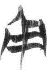 按，“冘”疑象人擔荷形，金文“”（沈字）中側身人形上所加“”及楚簡“”所加“”，均象扁擔之類橫木，其字與“擔”（荷也）、“堪”（任也）音義相近，或為一組同源字。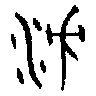 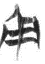 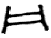 在簡19-21所示四方十二位體系中，“四冘”居於各方仲位；在簡79-86所示諸神對應人身各部的體系中，“四冘”對應兩肩和髖骨，即“南冘右肩、東冘左肩、北冘左髀、西冘右髀”。肩髀是四肢連結人身的關键部位，賈連翔已引《韓非子•外儲說》：“中牟無令，魯平公問趙武曰：‘中牟，三國之股肱，邯鄲之肩髀，寡人欲得其良令也，誰使而可？’”為說，認為是以“股肱”“肩髀”喻國之要地，可見戰國時代已將“肩髀”作為關鍵事物的比喻。簡文“冘”疑讀為“堪”，“甚”“冘”二聲系往往相通。堪、肩皆有承擔、勝任之義，如《國語•周語下》“若不堪重”，韋昭注“堪，任也”；《詩•周頌•小毖》“未堪家多難”，毛傳“堪，任”；《書•盤庚》“朕不肩好貨”，偽孔傳“肩，任也”。《說文》釋“克”曰“肩也”，段注“肩謂任，任事以肩，故任謂之肩，亦謂之克。”故四方之“冘（堪）”指四方擔負重任的要臣。關於簡79-86所示諸神對應人身各部的體系，賈連翔先生所繪“人體推擬圖”直觀地呈現出兩種不同範疇的對應關係，對理解文義頗有助益。賈氏所繪乃是以人體自身出發，以身體之左右對應簡文之左右，如他將“南冘右肩”繪製於人身的右肩，將“東冘左肩”繪製於人身的左肩，餘皆如此。審諦此圖，其所繪將導致順時針本作“東南西北”的四方位置錯亂，如本應作“西維'”、“西冘”的位置，出現的卻是“東維”、“東冘”；本應作“東維”、“東冘”的位置，出現的乃是“西維”、“西冘”。餘皆如此。如下示意圖：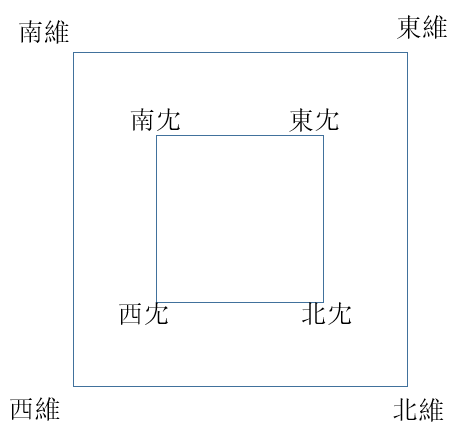 筆者認爲《五紀》作者應是以面對人身的目光來安排諸神所司各部，簡文之左右是其所面對之人身的左右，即以人體自身之“右左”，如“南冘右肩”應繪製於人身的左肩，“東冘左肩”應繪製於人身的右肩。整理報告的人體圖示位於身體兩側的神名當左右互易，如此方合乎“東南西北”原本的位置關係。調整後的示意圖如下：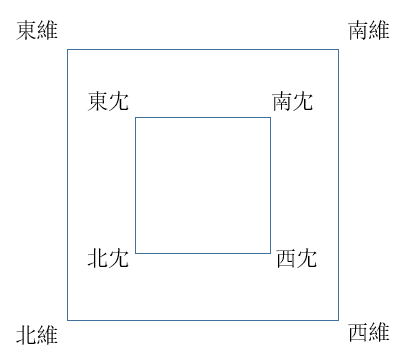 清華簡《五紀》章-禮青-東-直/繩-目正-義白- 西-矩-口度-愛墨-北-準-耳時-赤-南-稱-鼻數算-中黃-中-圓/規-心《尚書·洪範》木-視-明-哲金-聽-聰-謀水-貌-恭-肅火-言-從-乂土-思-睿-聖《尚書大傳·洪範五行傳》（及鄭玄注）貌-恭-肅-青（木-春）言-從-乂-白（金-秋）聽-聰-謀-黑（水-冬）視-明-哲-赤（火-夏）思-睿-聖-黃（土-王四時）《春秋繁露·五行相生》東-木-仁西-金-義北-水-禮南-火-智中-土-信《漢書·律曆志》角-木-仁-貌商-金-義-言羽-水-智-聽徵-火-禮-視宮-土-信- 思《漢書·律曆志》少陽-東-春-仁-生-圜-規少陰-西-金-義-成-方-矩大陰-北-水-冬-知-謀-重-權大陽-南-夏-火-禮-齊-平-衡中-土-信-誠-直-繩《漢書·天文志》東方春木-仁-貌西方秋金-義-言北方冬水-知-聽南方夏火-禮-視中央季夏土-信-思-心《易緯乾鑿度》震-東-仁兌-西-義坎-北-信離-南-禮中-智《尚書刑德放》東-春-蒼龍-仁西-秋-白虎-義北-冬-玄龜-信南-夏-朱鳥-禮中-土《樂稽耀嘉》父子之仁-木君臣之義-金夫婦之別-水兄弟之序-火朋友之信- 土《春秋元命包》肝-木-仁肺-金-義腎-水-智心-火-禮脾-土-信《河圖》肝-仁慈惠施肺-義惠剛斷腎-智辯謀略心-禮操列真脾-和厚篤信附：郭店簡《五行》仁、智、義、禮仁、智、義、禮仁、智、義、禮仁、智、義、禮聖